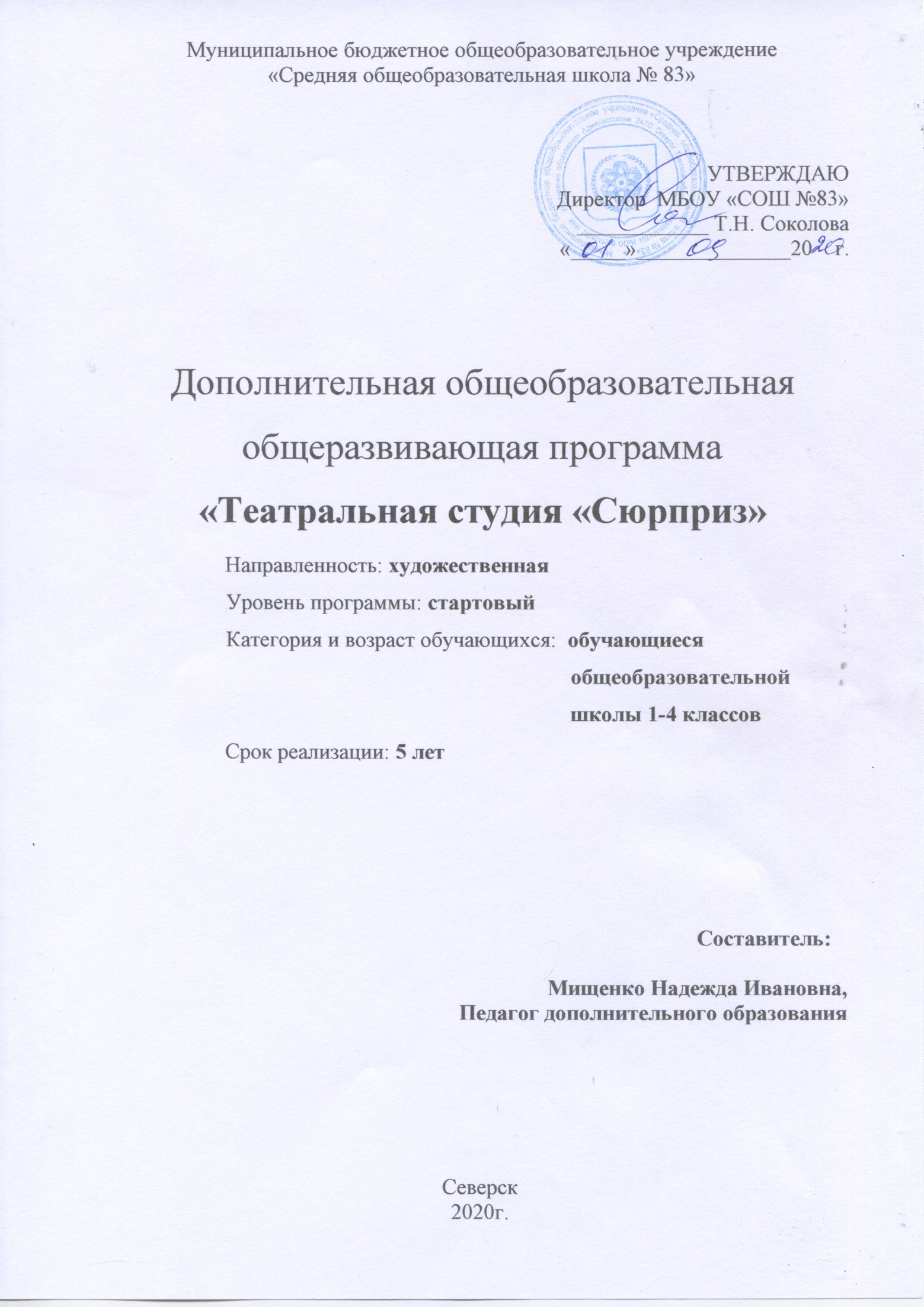                                       Театральная студия «Сюрприз»Пояснительная записка.Рабочая программа составлена в соответствии с требованиями Федерального государственного образовательного стандарта начального общего образования, концепции духовно – нравственного развития и воспитания личности гражданина России. Данная программа призвана расширить творческий потенциал ребенка, обогатить словарный запас, сформировать нравственно - эстетические чувства, т.к. именно в начальной школе закладывается фундамент творческой личности, закрепляются нравственные нормы поведения в обществе, формируется духовность. Программа студии рассчитана для детей 1 -4 классовКоличество учащихся в 1 группе –15 (дети 1-2классов)                                          2 группа -  15 (дети 3-4классов)                                                                                                                                         Для достижения результатов актёрского мастерства предусмотрены занятия целой группой детей (продолжительность занятия 1час, 1р - в неделю), малыми подгруппами (по классам, продолжительность 1час, 1р- в неделю ) и индивидуальная работа с одарёнными детьми (участие в конкурсах и проектах)Цель программы:                                                                                             1. Развитие творческих способностей у детей.2. Формирование духовно-нравственной культуры.Главная задача любого коллектива художественной самодеятельности – эстетическое воспитание его участников, создание атмосферы радости детского творчества, сотрудничества. - воспитание и развитие понимающего, умного, воспитанного театрального зрителя, обладающего художественным вкусом, необходимыми знаниями, собственным мнением. Воспитание самостоятельной, уверенной в своих силах личности.-эстетическое воспитание участников, создание атмосферы радости детского творчества, сотрудничества.- раскрытие и развитие потенциальных способностей детей.Программа предусматривает использование следующих форм проведения занятий:                                                                                                                        1.игра                                                                                                             2.беседа                                                                                                3.иллюстрирование                                                                                        4.театральная мастерская                                                                                                5.инсценирование                                                                                            6.посещение спектаклей                                                                                        7.актёрский тренинг                                                                                         8.экскурсииАктуальность программы обусловлена потребностью общества в развитии нравственных, эстетических качеств личности человека. Именно средствами театральной деятельности, возможно формирование социально активной творческой личности, способной понимать общечеловеческие ценности, гордиться достижениями отечественной культуры и искусства, способной к творческому труду, сочинительству, фантазированию.             Младшие школьники очень впечатлительны и быстро поддаются эмоциональному воздействию. Они активно включаются в действие.      Эмоционально пережитый спектакль помогает определить отношение детей к действующим лицам и их поступкам, вызывает желание подражать положительным героям и быть непохожими на отрицательных. Увиденное в театре расширяет кругозор детей и надолго остается у них в памяти: они делятся впечатлениями с товарищами, рассказывают о спектакле родителям. Такие разговоры и рассказы способствуют развитию речи и умению выражать свои чувства. Дети передают в рисунках различные эпизоды спектакля, лепят фигурки отдельных персонажей и целые сцены.          Первые попытки сыграть героев сказок расширяют представление детей о достоверности в театре. Играть так, чтобы тебе поверили, оказывается трудно. Так формируется база для интереса к обучающим заданиям, в процессе которых основной упор делается на игры со словом, с текстом, подтекстом.                        Предполагаемые результаты реализации программыВоспитательные результаты работы по данной программе можно оценить по трём уровням.Результаты первого уровня (Приобретение школьником социальных знаний) овладение способами самопознания, рефлексии; приобретение социальных знаний о ситуации межличностного взаимодействия; развитие актёрских способностей.Результаты второго уровня (формирование ценностного отношения к социальной реальности) получение школьником опыта переживания и позитивного отношения к базовым ценностям общества (человек, семья, Отечество, природа, мир, знания, культура)Результаты третьего уровня (получение школьником опыта самостоятельного общественного  действия) школьник может приобрести опыт общения с представителями других социальных групп, других поколений, опыт самоорганизации, организации совместной деятельности с другими детьми и работы в команде; нравственно-этический опыт взаимодействия со сверстниками, старшими и младшими детьми, взрослыми в соответствии с общепринятыми нравственными нормами.В результате реализации программы у обучающихся будут сформированы УУД.Личностные результаты:                1.1 потребность сотрудничества со сверстниками, доброжелательное отношение к сверстникам, бесконфликтное поведение, стремление прислушиваться к мнению одноклассников;                1.2   целостность взгляда на мир средствами литературных произведений;                 1.3   этические чувства, эстетические потребности, ценности и чувства на основе опыта слушания и заучивания произведений художественной литературы;               1.4  осознание значимости занятий театральным искусством для личного развития.Учебный план 1 группы (1-2классы)Тематический план 1 группыУчебный план 2 группы (3-4классы)Учебно- тематический план №Раздел, темаКоличествосовВ том числеВ том числечасовТеор. часПрак.час.1.Введение. Инструктаж по ТБ (по подгруппам)33-2.Роль театра в культуре  (по подгруппам)33-3.Театральная мастерская37-374.Художественная мастерская (по подгруппам)15      4115.Выступления, спектакли

8-    8ИТОГО:66858Дата№Тема, содержание занятияВсего часовВсего часовВ том числеВ том числеДата№Тема, содержание занятияВсего часовВсего часовТеор. часыПракт. часыВведение.Введение.Введение.333-1.Введение. Инструктаж по ТБ (по подгруппам)333-Роль театра в культуреРоль театра в культуреРоль театра в культуре3332.Театры нашего города. Виды театров. Мир музыки. (по подгруппам)333Театральная мастерскаяТеатральная мастерскаяТеатральная мастерская3737373.Игры на сплочение коллектива, воображения, музыкальные сценки-экспромт 3334.Подготовка к осеннему празднику. Танец с листочками -1 класс, инсценировка «Овощи» -2 класс3335.Слушание муз.сказок «Волк и 7 козлят да на новый лад» (1 класс) «Приключения колобка» (2 класс)11        16.Репетиция сказок, распределение ролей, костюмов 3337.Подготовка к празднику Зимы.3338.Музыкальный час. Зимняя тема3339.Репетиция танца снежинок -1 класс, инсценировка «У зайчишек Новый год» 2 класс33310.Театральные игры на развитие творческого воображения33311.Викторина по сказкам К.И.Чуковского11112.Чтение ст-ий «Муха Цокотуха», «Тараканище», «Федорино горе», «Доктор Айболит»33313.Подготовка к спектаклю «По сказкам дедушки Корнея»33314.Репетиции сказок66615.Заключительный танец спектакля222Художественная мастерскаяХудожественная мастерскаяХудожественная мастерскаяХудожественная мастерская1541116.   Изготовление листьев из бумаги, грибов для праздника Осени.Изготовление листьев из бумаги, грибов для праздника Осени.20,51,517.  Изготовление масок для сказок «Волк и 7 козлят», «Колобок»Изготовление масок для сказок «Волк и 7 козлят», «Колобок»20,51,518.   Афиша к празднику ЗимыАфиша к празднику Зимы20.51.519.   Открытки к дню защитников Отечества, поздравление мальчиковОткрытки к дню защитников Отечества, поздравление мальчиков10.50.520.  Подарки своими руками к 8 мартаПодарки своими руками к 8 марта 2 0.51.521.   Изготовление цветовИзготовление цветов 2 0.51.522.   Изготовление масок к сказке «Муха Цокотуха»Изготовление масок к сказке «Муха Цокотуха»  2 0.51.523.  Рисование «Мой любимый сказочный герой»Рисование «Мой любимый сказочный герой»  2 0.51.5Выступления, спектакли, посещение театров, игровых программВыступления, спектакли, посещение театров, игровых программВыступления, спектакли, посещение театров, игровых программВыступления, спектакли, посещение театров, игровых программ8   824.Творческий вечер по русским народным сказкамТворческий вечер по русским народным сказкам1      125.Осенний праздникОсенний праздник1      126.Праздник «Посвящение в первоклассники»Праздник «Посвящение в первоклассники»1     127Фестиваль «Восходящая звезда»Фестиваль «Восходящая звезда»     1128.Игровая программаИгровая программа1129.МасленицаМасленица1130.Прощание с букварёмПрощание с букварём      1131.Спектакль «По сказкам дедушки Корнея»Спектакль «По сказкам дедушки Корнея»      11ИтогоИтогоИтогоИтого66858№Раздел, темаКоличествосовВ том числеВ том числечасовТеор. часПрак.час.1.Введение. Инструктаж по ТБ (по подгруппам)33-2.Театр снаружи и внутри (по подгруппам)33-3.Театральная мастерская362344.Художественная мастерская (по подгруппам)16      4125.Выступления, спектакли

8-    8ИТОГО:661056Дата№Тема, содержание занятияВсего часовВсего часовВ том числеВ том числеДата№Тема, содержание занятияВсего часовВсего часовТеор. часыПракт. часыВведение.Введение.Введение.333-1.Введение. Инструктаж по ОТ (по подгруппам)333-Роль театра в культуреРоль театра в культуреРоль театра в культуре3332.Театры России. Виды театров. Театр начинается с вешалки. Культура поведения.(по подгруппам)33 3Театральная мастерскаяТеатральная мастерскаяТеатральная мастерская36362343.Игры на сплочение коллектива, воображения, музыкальные сценки-экспромт 3334.Подготовка к осеннему празднику. Составление сценария, подбор стихов, музыки. Выбор ведущих.3335.Проектная деятельность «Наш спектакль»11        16.Репетиция спектакля, распределение ролей, костюмов 3337.Подготовка к празднику Зимы. Сценарий4448.Музыкальный час. Зимняя тема1119.Репетиция праздника, подбор костюмов, декораций44410.Театральные игры на развитие творческого воображения11111.Подготовка к Широкой масленице, сценарий11112.Подбор музыки, костюмов, декораций22213.Распределение ролей, репетиции22214.Я- аниматор (организация игровой программы)10102815.Вечер друзей111Художественная мастерскаяХудожественная мастерскаяХудожественная мастерскаяХудожественная мастерская1641216.   Изготовление декораций для праздника Осени.Изготовление декораций для праздника Осени.20,51,517.  Приготовление пособий для праздника «Посвящение в первоклассникиПриготовление пособий для праздника «Посвящение в первоклассники20,51,518.   Афиша к празднику ЗимыАфиша к празднику Зимы20.51.519.   Афиша для фестиваля «Восходящая звезда»Афиша для фестиваля «Восходящая звезда»20.51.520.  АэродизайнАэродизайн 2 0.51.521.   АквагримАквагрим 2 0.51.522.   Афиша к Широкой Масленице.Афиша к Широкой Масленице.  2 0.51.523.  Изготовление пособий к игровой программеИзготовление пособий к игровой программе  2 0.51.5Выступления, спектакли, посещение театров, игровых программВыступления, спектакли, посещение театров, игровых программВыступления, спектакли, посещение театров, игровых программВыступления, спектакли, посещение театров, игровых программ8   824.Творческий вечер по русским народным сказкамТворческий вечер по русским народным сказкам  1        125.Осенний праздникОсенний праздник  1        126.Праздник «Посвящение в первоклассники»Праздник «Посвящение в первоклассники»  1127Фестиваль «Восходящая звезда»Фестиваль «Восходящая звезда»1   128.Школьный праздник «Зимушка Зима»Школьный праздник «Зимушка Зима»1129.МасленицаМасленица1130.Прощание с букварёмПрощание с букварём      1131.Игровая программа для малышейИгровая программа для малышей      11ИтогоИтогоИтогоИтого661056